For Immediate Release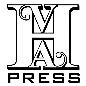 Contact: Gavin Caruthersgavincaruthers.hvapress@gmail.com845 987 9400Celebrate New York State History Month with Colonial Days in Old New York by Alice Morse Earle.(Warwick, NY) November is New York State History Month, and Alice Morse Earle's Colonial Days in Old New York: Before, During and After the American Revolution	 (HVA Press, October 2018 paperback) provides the perfect backdrop with an intimate look at what day-to-day life was like for our early settlers.The New York Times said of Earle, “Her many books of Colonial life, customs, manners, dress…are recognized as the best, most accurate and the fullest descriptions…of (the) life of our forefathers.”From home builders who were paid in gallons of rum and barrels of beer, to wedding cakes made with 12 dozen eggs, 48 pounds of raisins, 24 pounds of currants, 4 quarts of brandy and a quart of rum, Colonial Days in Old New York is a treasure trove of details that brings New York's bygone days to life. At the time Alice Morse Earle was writing about American history, in the early 20th century, many scholars dismissed her work, often because she was a woman, and her books focused on the details of everyday life, which was dismissed as "pots and pans history." Today, she is universally acclaimed as one of America's most important and entertaining sources for what life was like in early America.Gavin Caruthers, publisher of HVA Press, says, "Alice Morse Earle was a bestselling author in her day, and it's easy to see why. Colonial Days in Old New York is fun to read, and chock full of anecdotes that you won't find easily anywhere else."Colonial Days in Old New York by Alice Morse Earle is available wherever books are sold.ABOUT THE AUTHORAlice Morse Earle (1851 – 1911) was an American historian and bestselling author. About HVA PressHVA Press, located in Warwick, New York, was founded in 2017 by a long-time veteran of the book industry. HVA Press is dedicated to publishing works about our local area. All HVA Press books are available wherever books are sold. http://www.hvapress.com/See the publisher's recent TV interview on John Bailey's "People to be Heard" here:https://www.youtube.com/watch?v=rElmrQVIWOU***